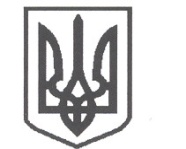 УКРАЇНАСРІБНЯНСЬКА СЕЛИЩНА РАДАЧЕРНІГІВСЬКОЇ ОБЛАСТІВИКОНАВЧИЙ КОМІТЕТРІШЕННЯ29 квітня 2021 року     					                 		№ 128смт СрібнеПро розгляд заяви  гр. ЛЕЩЕНКА А.І.,жителя пров. Лесі Українки 2,  смт Срібне,Прилуцького району, Чернігівської областіРозглянувши заяву гр. ЛЕЩЕНКА Анатолія Івановича,  жителя пров. Лесі Українки 2,  смт Срібне, Прилуцького району, Чернігівської області та матеріали, подані до виконкому, про зміну адреси житлового будинку та земельних ділянок з кадастровими номерами: 7425155100:01:021:0042 та 7425155100:01:021:0041, відповідно до ст. 37 Закону України «Про місцеве самоврядування в Україні», виконавчий комітет селищної ради вирішив:Змінити  адресу житлового будинку та земельних ділянок з кадастровими номерами: 7425155100:01:021:0042 та 7425155100:01:021:0041, які належать на праві приватної власності ЛЕЩЕНКУ Анатолію Івановичу, з вул. Л.Українки 2,  смт Срібне, Прилуцького району, Чернігівської області на пров. Лесі Українки 2,  смт Срібне, Прилуцького району, Чернігівської області.ЛЕЩЕНКУ Анатолію Івановичу привести у відповідність технічну та правоустановчу документацію на об’єкти зазначені в п.1 даного рішення.Контроль  за   виконанням  цього   рішення  покласти  на  керуючого справами (секретаря) виконавчого комітету І.ГЛЮЗО.Селищний голова						О.ПАНЧЕНКО